Музыкальные игры и упражнения для самых маленьких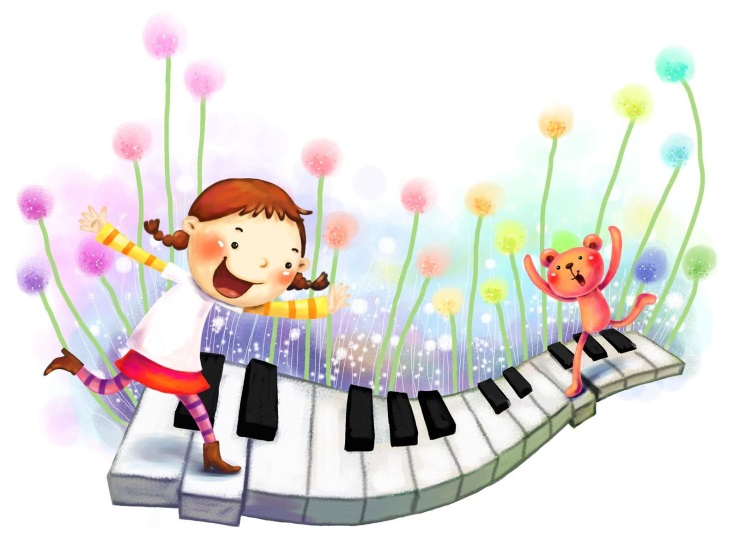 ПодготовилаФроловская Светлана БорисовнаМузыкальный руководительВысшей квалификационной категории2021 учебный годНаучно доказано, что с помощью музыкальных упражнений и игр у детей раннего возраста:улучшается психоэмоциональное состояниеразвивается слуховое восприятиестимулируется развитие речиразвивается кратковременная памятьувеличивается концентрация вниманияактивизируются мыслительные процессысовершенствуется координация движенийразвивается музыкальный слух и голосналаживается вокально-слуховая координацияформируются эстетические представления, музыкальный вкус.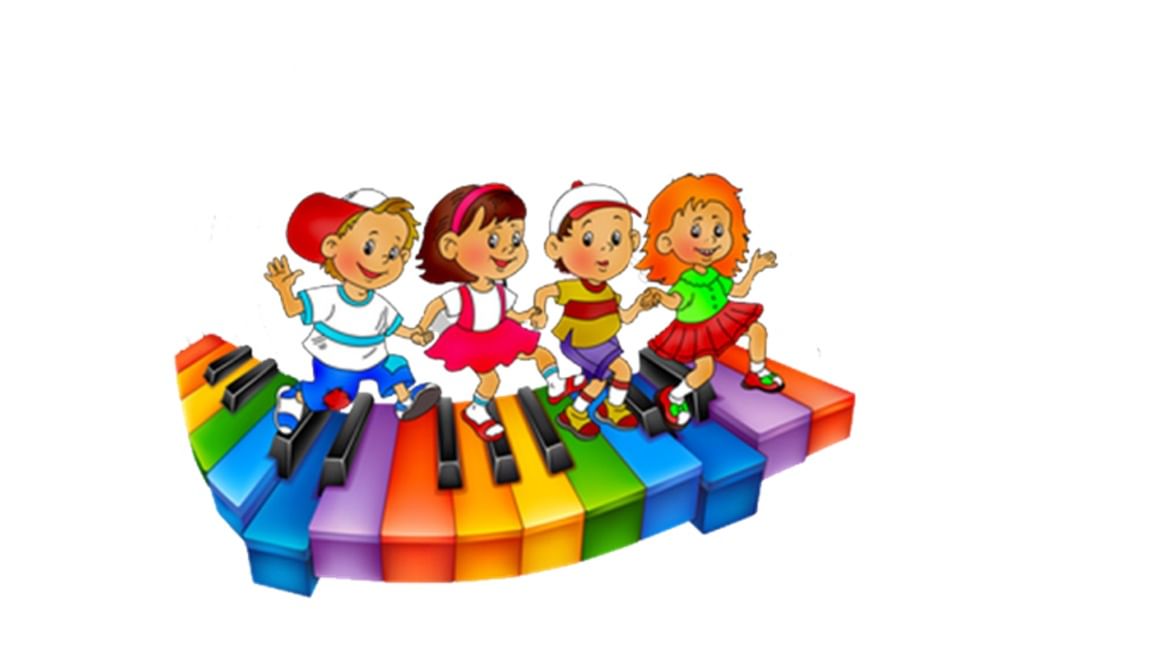 «Здравствуйте!»Цель:Развивать внимательность, коммуникативные качества.Дети и родители шагают по комнате в произвольном направлении и  произносят текст:Мы по комнате гуляем – топ-топ, топ-топ,Очень весело шагаем – топ-топ, топ-топ,Погремушка прогремела – поздороваться велела.(Здороваются, кивают головой)Мы по комнате гуляем – топ-топ, топ-топ,Очень весело шагаем – топ-топ, топ-топ,Колокольчик прозвенел – поздороваться велел.(Здороваются, кивают головой)Мы по комнате гуляем – топ-топ, топ-топ,Очень весело шагаем – топ-топ, топ-топ,Простучали ложки – отдыхают ножки.(садятся на корточки)Вариант игры:… Погремушка прогремела – покружиться нам велела.… Колокольчик прозвенел – и подпрыгнуть всем  велел.…. Простучали ложки – топнут наши ножки.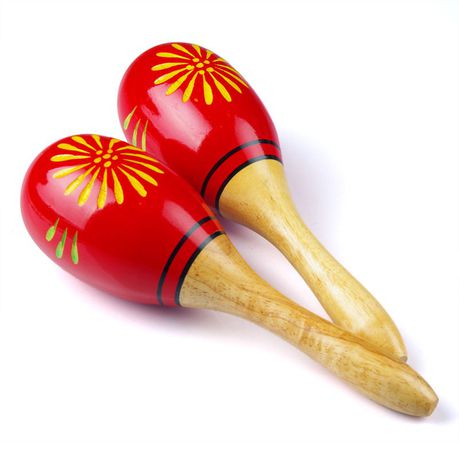 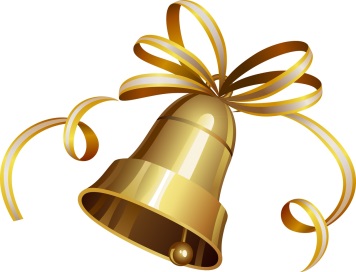 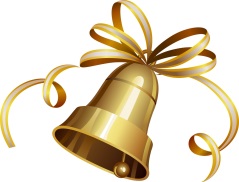 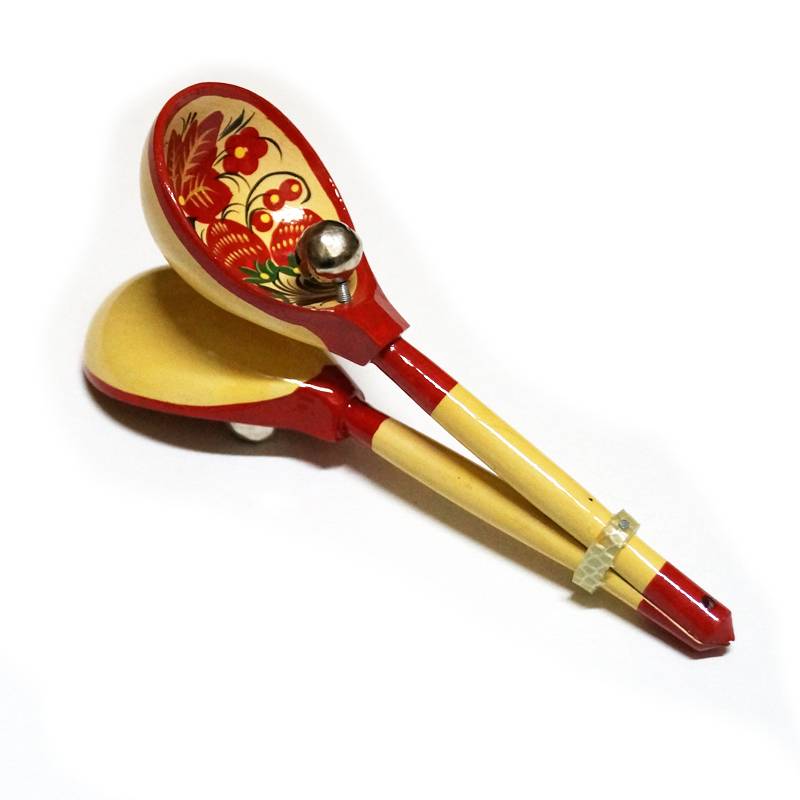 «Мы по мостику идём»Цель: Развивать координацию движений, чувство равновесия, умение ориентироваться в пространстве.На полу выкладывается длинная веревочка. Это мостик, по которому нужно пройти (через речку, через овраг, ямку…) в соответствии с конкретной игровой ситуацией.Мы по мостику идем  – ни за что не упадем! Вот как мы шагаем – весело играем! Ну-ка боком повернись, и по мостику пройдись! Вот как мы шагаем – весело играем! Вариант текста –По веревочке идем – ни за что не упадём!Ну-ка ножку подними и легко перешагни! (родители поднимают веревочку на определенную высоту)Вот как мы шагаем – весело играем! Ну-ка спинку ты нагни,   под веревочкой   пройди! (родители поднимают веревочку на определенную высоту)Вот как мы шагаем – весело играем! 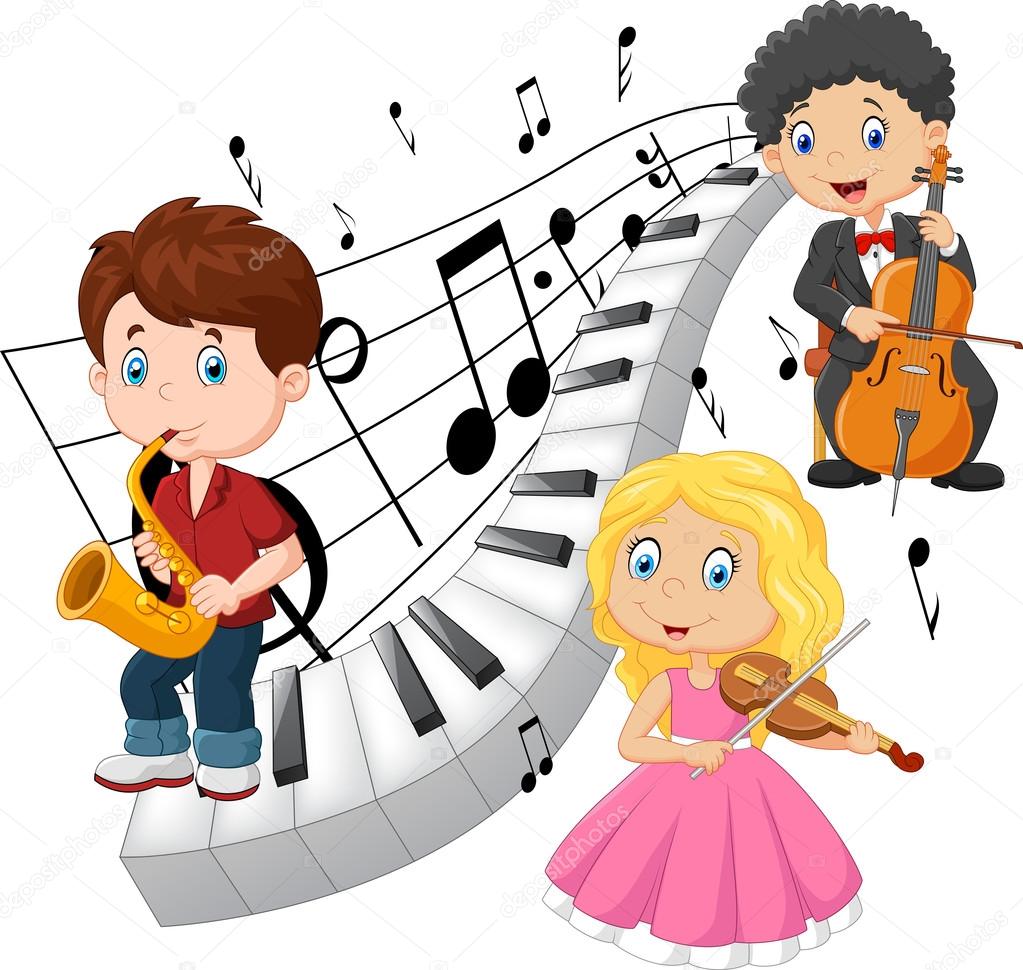 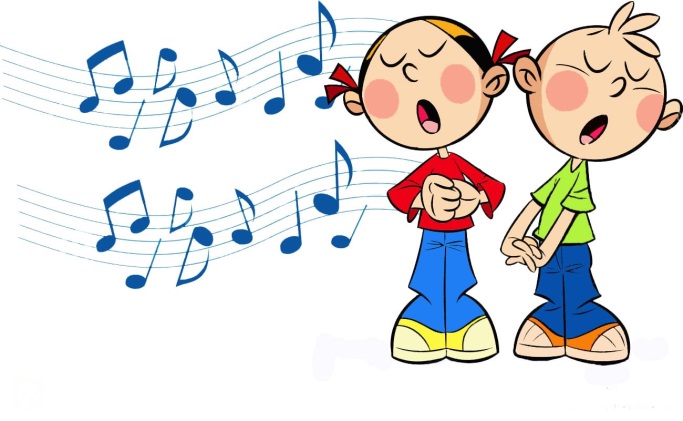 